联系人(contact info)姓名(name):                              电话(phone):                       手机(cell phone):电子邮件(email address): 单位(Institute): 地址(address):  Purchase Information  Product name:							Catalog#:							Lot#			Distributor name（经销商）:  					Order date:	        				Received date: 	    	主要问题和处理意愿(Key problems observed & expectation):TECHNICAL SERVICE FORM (Immunohistochemistry)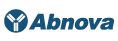 (Please ensure ALL of the questions are completed before returning the form. Thank you!)PRODUCT INFORMATIONProduct name:                                ; Catalog #:                 ; Lot #:        A. Problem and Previous ExperienceWhat pattern of staining was expected and what is the specific problem you are experiencing?Did other lots of this product work in the past? Which lots?B. ControlsHas the primary antibody been used successfully in any other applications (Western Blot, IP, IHC with different method of fixation) with the same sample?C. Samples and FixationSpecies (animal):                 ; Sample type:             ; Fixation by:              Was Antigen-Retrieval performed? If so, by what method (heat treatment, enzyme digestion)? Please descript how Antigen-Retrieval was performed.D. BlockingWhat was the blocking condition? Blocking solution:                                     ; Incubation time:                     ; incubation temperature:                          E. Primary AntibodyDilution factor:      ; Dilution buffer:          ; Incubation time:      ; Temperature:       F. Secondary AntibodyDilution factor:      ; Dilution buffer:          ; Incubation time:      ; Temperature:       Did the secondary antibody be validated in other experiments?What was the source of the secondary antibody (goat anti-rabbit, rabbit anti-mouse, etc.) and what secondary antibody conjugate was used (biotin, FITC, Rhodamine,  Red)?G. DetectionWhat method of detection was used (ABC Kit, Immunocruz Kit, Immunofluorescence)?Was the detection used successfully with other primary antibodies?If performing immunofluorescence, what the filter used appropriate for the fluorochrome and what was the time period between staining and visualization?Please attach the photo(s) of your IHC (preferably scanned) with detailed descriptions: